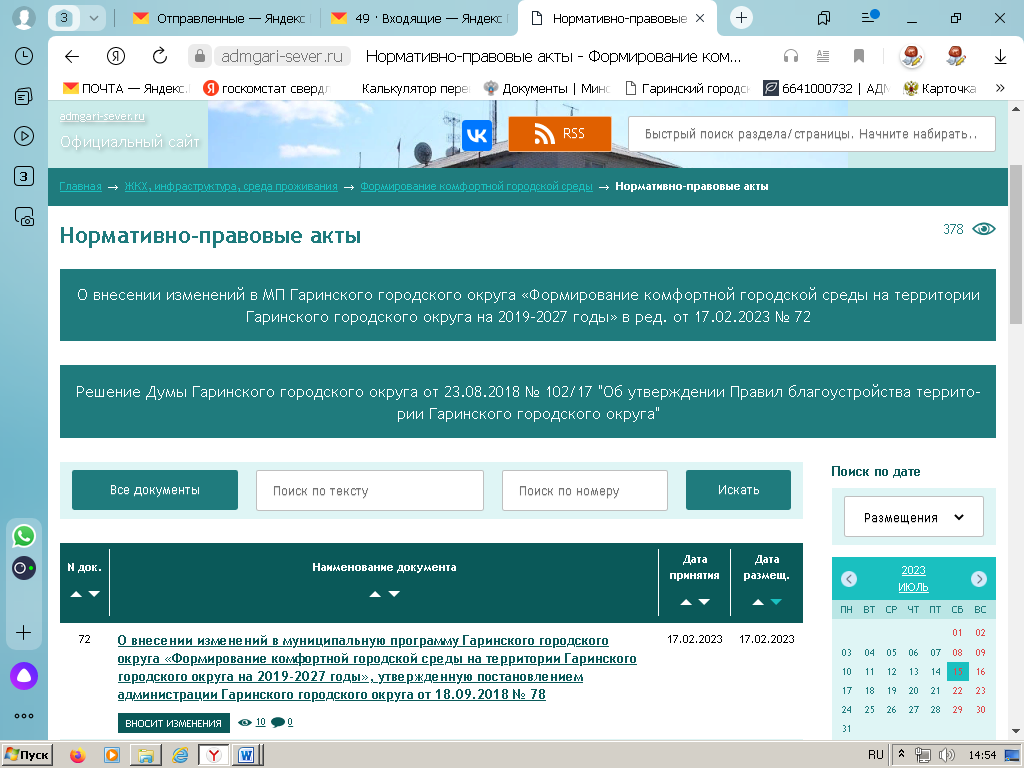                                                                                                                    сюда, вместо этого загрузить  в нов. ред.                                                                                                                   программу от 05.06.2023 № 137                                   и добавить сюда два постановления                                     № 71  и № 137 ( с программами)